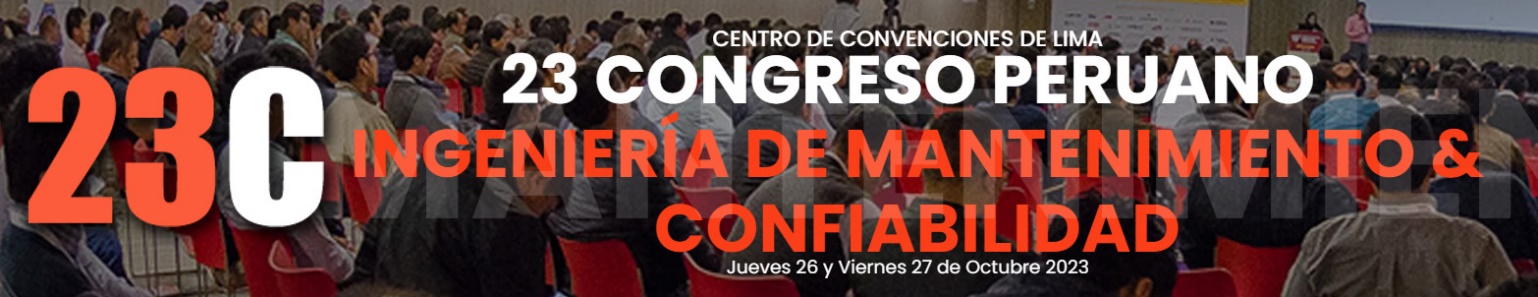 FICHA RESUMEN DE TRABAJO TÉCNICO PARA EL 23CSolicito inscripción del presente Resumen al 23º Congreso Peruano – Ingeniería de Mantenimiento (jueves 26 y viernes 27 de octubre 2023 – Lima)(Recepción de Resúmenes hasta jueves 15 de junio 2023)REQUISITOS PARA ELABORACIÓN DE RESUMEN:1.- El texto en Word (Letra Arial 11) en 1 página A4 (usando plantilla de página anterior)2.- Los Trabajos Técnicos pueden ser presentados hasta por un máximo de 2 personas, debiendo entre ellos designar su representante. Se admite TT presentados en anteriores Congresos que contengan una upgrade del caso original.3.- OBJETIVOS DE : Presentar un “caso de éxito” (real o experimental) destacando en las Conclusiones, los beneficios que se proyectan o han sido alcanzados con impacto en cualquiera de los siguientes campos: 3.1.- A  y Productividad o reducción de costos por gestión de mantenimiento3.2.- Al Medio ambiente o ahorro energético por gestión de mantenimiento3.3.- A  o calidad laboral por gestión de mantenimiento3.4.- Un proceso de mejora u optimización del mantenimiento4.- Por razones de confidencialidad empresarial, es aceptable que los valores, nominaciones o nomenclaturas utilizadas en las ponencias puedan ser exclusivamente referenciales. 5.- Se prohíbe incluir referencia a productos o servicios al mantenimiento, que contengan fines comerciales. Solo se registran estudios de investigación y de resultados experimentales.   6.- Cualquier tipo de consultas al respecto se pueden realizar en: congreso@ipeman.comVuestro Resumen se recibe e incluye en lista de TT presentados. Después de su revisión se le remite correo respuestaSi es APROBADO vuestro Resumen continúa a siguiente paso:ELABORACIÓN DE TRABAJO TÉCNICO (T. T.)Requisitos: PRESENTACIÓN DE UNA ACTIVIDADES EXPERIMENTAL o PROYECTO DESARROLLADO EN EL ÁMBITO DEL MANTENIMIENTO o PRODUCCIÓN A MAQUINARIAS, EQUIPOS E INSTALACIONES PRODUCTIVAS O DE SERVICIOS, DE EMPRESAS A NIVEL NACIONAL e INTERNACIONAL.EXTENSIÓN MÁXIMA: 10 PAGINAS A4 (Letra Arial 11) INCLUYENDO TEXTOS, GRÁFICOS, FOTOS, ETC. (videos son calificados como material complementario)ESTRUCTURA DEL DOCUMENTO A PRESENTAR BAJO FORMATO PPT “23° CONGRESO IPEMAN” QUE LE SERA FACILITADO:1.- CARATULA DE PRESENTACIÓN: 23º CONGRESO PERUANO – INGENIERÍA DE MANTENIMIENTO – 26 y 27 DE OCTUBRE  2023 – Lima2.- TITULO  3.- NOMBRE(S) DE AUTOR(ES)4.- EMPRESA / INSTITUCIÓN QUE REPRESENTA (o a TITULO PERSONAL)5.- TEMA y SUBTEMAS DEL TRABAJO TÉCNICO (parte estructural de )6.- GRAFICOS – CUADROS Y / O FOTOGRAFÍAS INSERTAS EN ORDEN ALFANUMÉRICO A LO LARGO DEL TEMA o AL FINAL DEL TEXTO SI ASI ES ESPECIFICADO – si se incluye video (no debe ser mayor de 3 minutos)7.- CONCLUSIONES Y / O RECOMENDACIONES especificar el impacto alcanzado con beneficios del “caso de éxito” en cualquiera de los siguientes campos: 7.1.- Mejora del proceso o ahorro energético 7.2.- Mejora en la Disponibilidad, Calidad, Productividad o reducción de costos 7.3.- Mejora en la Seguridad Humana, la Confiabilidad laboral y/o del Medio ambiente7.4.- Mejora Confiabilidad en equipos, confiabilidad en proceso, confiabilidad del mantenimiento   NO SE ADMITEN T. T. QUE PRESENTEN REFERENCIAS COMERCIALES DE PRODUCTOS o SERVICIOS DENTRO DE LA ESTRUCTURA DEL TEMA. SIENDO DESCALIFICADOS. LA SELECCIÓN DE TRABAJOS TÉCNICOS APROBADOS, SERÁN INGRESADOS COMO DOCUMENTOS A SER PUBLICADOS POR IPEMAN POSCONGRESO.TODOS LOS TRABAJOS TÉCNICOS RECIBIDOS INGRESAN EN CALIDAD DE USO PUBLICO POR LO QUE SE EXCLUYE CUALQUIER CONDICIÓN O REQUERIMIENTO DE PAGO DE REGALÍAS O PAGOS POR DERECHOS DE AUTOR.SI UN PARTICIPANTE DESEA PROHIBIR SU PUBLICACIÓN, LO INDICARA POR ESCRITO EN EL ACTO DE REMITIR SU PRESENTACIÓN, PARA QUE EL COMITÉ DE TRABAJOS TÉCNICOS CONSIDERE LO SOLICITADO Y LE EXTIENDA SU RESPUESTA. CRONOGRAMA DE PRESENTACIÓN TRABAJOS TÉCNICOS:CRONOGRAMAItem					Fecha LimiteEntrega de formato y resumen		30-JulPre calificación				15-AgoEntrega de paper			30-AgoCalificación final			15-SetEntrega de presentación final		30-SetExposición 23avo Congreso		26 al 27 Oct * De todos los Trabajos Técnicos aprobados y que participen en sorteo de los premios, se selecciona un promedio de 5 temas para exponer en el Congreso.  8.- PREMIOS DEL CONGRESO: SEMI BECAS PARA EXPONER SU PONENCIA EN:CONGRESO ARGENTINO DE MANTENIMIENTO (BUENOS AIRES)CONGRESO BRASILERO DE MANTENIMIENTO (SAO PABLO, RIO JANEIRO u otra Región)CONGRESO COLOMBIANO DE MANTENIMIENTO (BOGOTÁ, MEDELLÍN u otra Región)CONGRESO COSTARRICENSE DE MANTENIMIENTO (SAN JOSE) 8.1.- IPEMAN tiene firmado convenios internacionales con:ARGEMANT (Asociación Argentina de Mantenimiento) – Buenos AiresABRAMAN (Asociación Brasilera de Mantenimiento) – Rio de JaneiroACIEM (Asociación Colombiana de Ingenieros Electromecánicos) - BogotáACIMA (Asociación Costarricense de Ingeniería de Mantenimiento) – San JoséLos convenios son de reciprocidad profesional en ingeniería de mantenimiento, y está basada en que IPEMAN recibe anualmente en sus Congresos de Mantenimiento a un ponente de cada país bajo convenio y recíprocamente enviamos un ponente nacional a cada uno de sus Congresos o eventos internacionales de mantenimiento. Las partes de cada convenio se han comprometido a recibir desde su llegada al país, a los ponentes visitantes y brindarle las atenciones y participación en su Congreso como ponente Internacional, denominando a esta cobertura de ayuda mutua como una Semi-Beca a los designados ganadores de cada país.  Las Semi-Becas son otorgadas SOLO a profesionales y técnicos de nacionalidad peruana.8.2.- BENEFICIOS DE LAS SEMI – BECAS 1.- La Semi – Beca es otorgada para exponer su tema en Congreso internacional de mantenimiento con organismo que IPEMAN tiene acuerdo de cooperación o para asistir a evento internacional.2.- El alcance de los beneficios cubiertos es el siguiente:2.1- Recepción del representante ganador nacional, en la ciudad sede del Congreso a su llegada al respectivo país.2.2.- Cobertura de gastos de estadía y alimentación los días del Congreso 2.3.- Participación como ponente internacional, exponiendo su tema en el Congreso2.4.- Recibir Diploma o Certificado por su participación internacional2.5.- Recibir las Memorias del Congreso Internacional de Mantenimiento en el país asignado, dentro del cual se incluye su Trabajo Técnico. En esta forma se convierte de “ponente nacional “a “ponente internacional representantes de IPEMAN” ganando las respectivas consideraciones que la actividad realizada le otorga. IMPORTANTE: El alcance de los términos de todas las Semi-Becas, NO incluye el costo del pasaje aéreo internacional de cada ganador de Semi Beca al país que le sea asignado. Cada ganador debe obtener el costo de su traslado, por financiamiento de su empresa, entidad, organismo o por recursos propios.Por razones de proceso de salida de pandemia COVID 19, algunas de las asociaciones Panamericanas de Mantenimiento están emigrando de Congresos virtuales a presenciales; por lo que dicha información se recibirá en siguientes meses. En caso se continúen desarrollando en formato virtual, la presentación de nuestros ponentes será realizada ON LINE por los asignados ganadores de las Semi-Becas. 8.2.- SELECCIÓN DE GANADORES SEMI BECAS:El Jurado Calificador lo constituye el Comité de Trabajos Técnicos, conformado por miembros del Directorio de Congresos IPEMAN (profesionales de amplia trayectoria técnico profesional en ingeniería de mantenimiento de los sectores de minería, electricidad, industria, pesca, agroindustria, transportes y servicios)Durante el desarrollo del Congreso, sesiona el Jurado Calificador quien emite sus conclusiones y nominación de los ganadores de las Semi-Becas, los que son anunciados de ser posible, en Ceremonia de Clausura del Congreso.Consultas respecto a presentación de Trabajos Técnicos del Congreso, se pueden realizar en:    congreso@ipeman.comCel: (+51) 972 052 770  /  (+51 9900 61141) - Teléf.: (511) 346 2203www.ipeman.com/congresoAtentamente,Comité de Trabajos Técnicos 23º Congreso Peruano – Ingeniería de Mantenimiento Lima 10 de mayo 2023Nombres y ApellidosEmpresa / InstituciónCargo que desempeñaDirección (personal)Correo (imprescindible) Celular (imprescindible)¿Presento antes Trabajo T? referir fecha y tituloNombres y cargos de  2 coautores (en caso de presentación x dos personas)Título de ponencia:RESUMEN:CONCLUSIONES: 